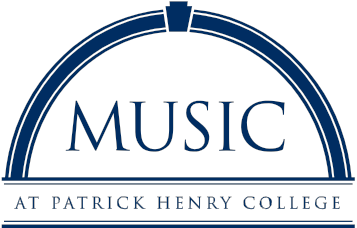 Request for AuditionPlease mail documents to:  Mrs. Rebekah McCormick, Music CoordinatorJ.S. Bach Music Scholarship Application                                                                                                                                    c/o: Patrick Henry College Office of Admissions                                                                                    10 Patrick Henry Circle                                                                                                                     Purcellville, VA 20132Name:  _______________________________________________________Contact Information:  ___________________________________________(phone and email if available)Instrument or Voice Type:  _______________________________________Requested Audition Date:  ________________________________________